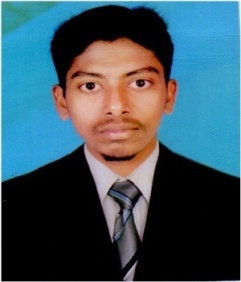 ABUL			             B.Tech; (Information Technology)				Email 	:ABUL.332852@2freemail.com 				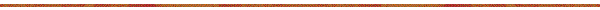 CAREER OBJECTIVETo pursue a challenging and growth oriented career in an organization where I can utilize my knowledge and skills for creating value for organization and enhance my professional skills.EDUCATIONAL QUALIFICATIONWORK EXPERIENCENETWORK ENGINEER          : TCS-ION, CIT, Chennai, India (TATA CONSULANCY SERVICES)SYSTEM ADMIN (Support) : CIT, Chennai. (2  Yrs.), IndiaSKILL SUMMARYImplementing and administration of clients with Windows XP, Windows 7Implementing and administration of Windows Server 2008 R2.(Intermediate).Cloning Computers over the Network. Implementation and administration of Active Directory Domain Infrastructure Implementation and administration of Firewall and maintenance of security policiesAdministration of File and Folder access rights in the file serversAdministration of LAN, Internet and Wi-Fi networksEXPERIENCE SUMMARY1.  Company		 :	 Chennai Institute of Technology (TATA CONSULTANCY SERVICES)     Designation	 :	 System Administrator (Support)     Working period	 :	Apr 2015 to Oct 2016Job ResponsibilitiesInstallation, maintenance & troubleshooting of Windows 2008.Implementation and administration of Active Directory Domain Infrastructure Implementation and administration of Firewall and maintenance of security policiesAdministration of File and Folder access rights in the file serversInstalling Microsoft and other software, patches and toolsInstallation, maintenance & troubleshooting of Network using DHCP.Assembling, installation, maintenance & troubleshooting of Intel based PC’s and providing software and hardware support.Configuring proxy server software to share internet connection in LAN.Networking and hardware maintenance involved in Installation.Installing, servicing and maintaining peripherals like Printers, DVD-ROM, Scanners etc.,Maintenance of LAN, which includes addition of new hubs and switches to the network, and fixing problem in the existing hub and switch.Designing and printing of Barcode based Identity Cards to students and staffs.Official Designer for all kind Brochures, Banners etc. for admission and other promotionsIn charge for Photography Club and responsible for capturing and maintaining photos for all events in the campusCoordinator for Online & Offline examinations and conducted more than 150 examinations including IIT GATE, JEE, AIMS, JIPMER, TNPSC, UPSC, IBPS etc.,Maintenance In charge for Central Auditorium, Seminar Halls, Conference Rooms and Public Address Systems2. Company		: Vodafone     Designation		: Accounts Manager   Working period	: Oct 2014 to Mar 2015Job Responsibilitiesanalyzing and investigating price, demand and competitiondevising and presenting ideas and strategiespromotional activitiescompiling and distributing financial and statistical informationwriting reportsorganizing events and product exhibitionsmonitoring performancemanaging campaigns on social mediaACHIEVEMENTSNETWORK ENGINEER: Supported to T.C.S for Conducting GATE, UPSC, AIIMS, JIPMER & BANKSEXAMSTECHNICAL QUALIFICATIONLanguages		: C, C++Operating System	: Windows XP,7,8.1(Client) 2008 R2Tools			: MS office, Cyber Link power Director & PsArea of interest	: System AdministratorCO-CURRICULAR ACTIVITIES AND ACHIEVEMENTSParticipated and won shuttle in various technical competitions at high school level.Best performer award from performance skill development programmeParticipated in National Level Conference At Anna University Madurai, IndiaCompleted DOT.NET certification from Elysium Technology At Madurai, IndiaEXTRA CURRICULUR ACTIVITIESGood motivational speakerPERSONAL PROFILEDate of Birth	: 08 Aug 1991	Gender	: MaleReligion	: IslamLanguages Known	: English , TamilNationality	: IndianPassport Expiry	: 18 Aug 2023Visa Status	: Visit Visa (Till 15 Feb 2017)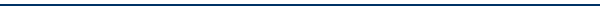 DECLARATION:     I hereby declare that the information furnished above is true to the best of my Knowledge.GraduationInstitutionYear of passingPercentage obtainedB.Tech ( Information Technology )Mohamed Sathak College Of Engineering And Technology,Anna University, India201365%Diploma Information Technology PGP Polytechnic college Namakkal .India201085%HSCCaldwell Higher sec.school,Tuticorin, India200856%SSLCCaldwell Higher.sec. school,Tuticorin, India200660%